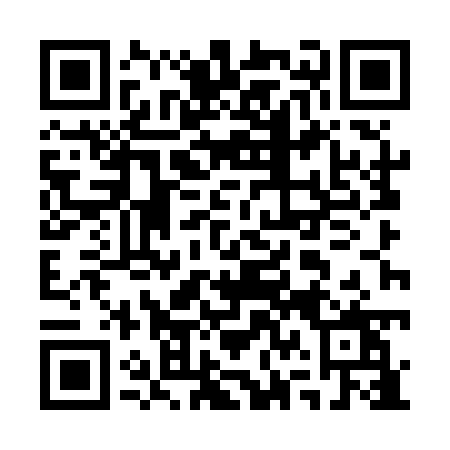 Prayer times for San Andres de Giles, ArgentinaWed 1 May 2024 - Fri 31 May 2024High Latitude Method: NonePrayer Calculation Method: Muslim World LeagueAsar Calculation Method: ShafiPrayer times provided by https://www.salahtimes.comDateDayFajrSunriseDhuhrAsrMaghribIsha1Wed6:087:3412:553:536:157:362Thu6:097:3512:553:526:147:353Fri6:107:3512:553:526:137:344Sat6:107:3612:543:516:127:335Sun6:117:3712:543:506:127:336Mon6:127:3812:543:496:117:327Tue6:127:3812:543:496:107:318Wed6:137:3912:543:486:097:309Thu6:147:4012:543:476:087:3010Fri6:147:4112:543:476:077:2911Sat6:157:4112:543:466:067:2812Sun6:157:4212:543:456:067:2713Mon6:167:4312:543:456:057:2714Tue6:177:4412:543:446:047:2615Wed6:177:4412:543:436:037:2616Thu6:187:4512:543:436:037:2517Fri6:187:4612:543:426:027:2518Sat6:197:4712:543:426:017:2419Sun6:207:4712:543:416:017:2420Mon6:207:4812:543:416:007:2321Tue6:217:4912:543:406:007:2322Wed6:217:4912:543:405:597:2223Thu6:227:5012:553:405:597:2224Fri6:237:5112:553:395:587:2125Sat6:237:5212:553:395:587:2126Sun6:247:5212:553:385:577:2127Mon6:247:5312:553:385:577:2128Tue6:257:5312:553:385:577:2029Wed6:257:5412:553:385:567:2030Thu6:267:5512:553:375:567:2031Fri6:267:5512:563:375:567:20